Проект                                                                                                                                     мини – музей «Почтовая открытка»                                                             Автор: Лобарева Алёна Владимировна                                                            воспитатель 1к. к.    Актуальность:  Мини-музей в детском саду это особый вид детского музея, который располагается непосредственно в дошкольном учреждении. 
     Конечно, в условиях детского сада невозможно создать экспозиции, соответствующие требованиям музейного дела. Поэтому их назвали  «мини-музеями». Часть слова «мини» в нашем случае отражает и возраст детей, для которых они предназначены, и размеры экспозиции, и определенную ограниченность тематики. 
     Важная особенность этих элементов развивающей среды — участие в их создании детей и родителей. В настоящих музеях трогать ничего нельзя, а вот в мини-музеях не только можно, но и нужно! В обычном музее ребенок — лишь пассивный созерцатель, а здесь он — соавтор, творец экспозиции. Причем не только он сам, но и его папа, мама, бабушка и дедушка. Каждый мини-музей — результат общения, совместной работы воспитателя, детей и их семей.        Почтовая открытка в ХХI веке стала вдруг … актуальна. Коллекционеры, бизнес - центры, музеи – от Москвы до Красноярска – все обладатели коллекции старой почтовой открытки стремятся представить свое собрание – выставить, опубликовать. Наверное, это психологический феномен: человеку, обществу свойственно оборачиваться назад. И дело здесь не просто в ностальгии, а в желании в своем пошатнувшемся времени нащупать твердую почву под ногами во вчерашнем дне. Предназначение музея – не дать порваться связи времен. Всеми силами крепить эту связь. Удерживать. Хотя бы она была намечена пунктиром. Сроки реализации:
сентябрь – октябрь  2013 г.Ожидаемые результаты1.Сотрудничество с родителями и их активная роль позволит нам разнообразить мини – музей, расширить интересы детей, объединить одной идеей творчества в создании прекрасного вокруг детей. 2.Экспонаты в мини – музее будут доступны непосредственному восприятию детей. У детей формируется способность любоваться, наслаждаться экспонатами. Срок экспозиции не ограничивается одним днем, и дети могут самостоятельно познакомиться с понравившимися экспонатами. 3.Будет проводиться НОД по закреплению впечатлений от увиденного, дети будут выражать свое эмоциональное отношение через рисунок, лепку, поделки, которые в дальнейшем будут неотъемлемой частью нашего музея. 4.Наш мини-музей будет вызывать большой интерес у детей и взрослых. А этот интерес побуждает детей говорить, рассуждать. Экспонаты будут приобретены или изготовлены руками родителей вместе с детьми. А в совместной деятельности формируются положительные партнёрские детско-родительские взаимоотношения. При посещении музея дети с удовольствием будут рассказывать историю открытки, сделанной своими руками: откуда она взялась, кто и как её делал, высказывать  своё отношение к ней, выступать в роли экскурсоводов.                                                                                                                                                                                     Цель: Эмоционально-эстетическое развитие ребенка. Задачи:• сплотить коллектив детей, воспитателей и родителей;                                                      • расширить представления о содержании музейной культуры;                                                     • создать условия для творческого общения и сотрудничества воспитателей, родителей и детей;                                                                                                           • воспитывать интерес к праздникам своей страны.                                                                                                                                                   В основу решения этих задач положены следующие принципы:                                       Принципы функционирования музея:Соответствие возрастным особенностям детей дошкольного возраста.Наглядность, которая обеспечивает познавательный интерес и эмоциональное восприятие.Интерактивность и полифункциональность музейного пространства.Психологическая комфортность и безопасность деятельности.                            5.Обеспечение необходимыми условиями поисковотворческой деятельности детей План работы по созданию мини-музея .- Название этапа.                                                                                                                                   - Содержание работы.                                                                                                                                           - Сроки реализации.                                                                                                                                        - Ожидаемый результат.Подготовительный этап. - Родительское собрание сентябрь 2013 года.                                                                                             1. Озвучивание темы собрания и названия мини - музея.                                                                                                  2. Выбор места для размещения мини - музeя.                                                                                   3. Подготовка необходимого оборудования для создания мини-музея - Консультация «Значимость мини – музеев»Практический этап.1.Сбор экспонатов.                                                                                                                                              2. Оформление выставки.                                                                                                                                    3. Индивидуальная работа с детьми.                                                                                                                 4. Проведение экскурсий в мини – музей при МДОУ «Брусничка»: октябрь – май 2014 г.Заключительный этап.                                                                                                           1. Смотр мини – музея: май 2014 г. -  альбом «Мини-музей «Почтовая открытка»» Для открытия мини-музея  составлен:  мини-проект, по которому дети смогут выступить в роли экскурсовода.Заключение:Музей – это дитя таланта и профессионализма. Организация музея – это своеобразный спектакль, который требует талантливого режиссера, который сможет охватить своим замыслом все слагаемые музея: суть, предмет, информацию, изображение и т.д.Приложение:                                                                                                                 1. Паспорт                                                                                                                                         - Кем создан;                                                                                                                                          - Характеристика помещения;                                                                                                                  - Какие документы имеются;                                                                                                                                      - Оценка фонда;                                                                                                                                - Физическое состояние;                                                                                                                    - Учет и хранение;                                                                                                                        - Характеристика экспозиционной работы;                                                                                                              - Перечень экспонатов музея;                                                                                                 - Характеристика экскурсионно-массовой работы;                                                                                                 - Принципы функционирования музея;                                                                     2. Книга  «История возникновения почтовой открытки»                                         3. Книга «Книга отзывов»                                                                                                    4. Проект  мини-музея «Почтовая открытка».                                                         5. План работы музея.                                       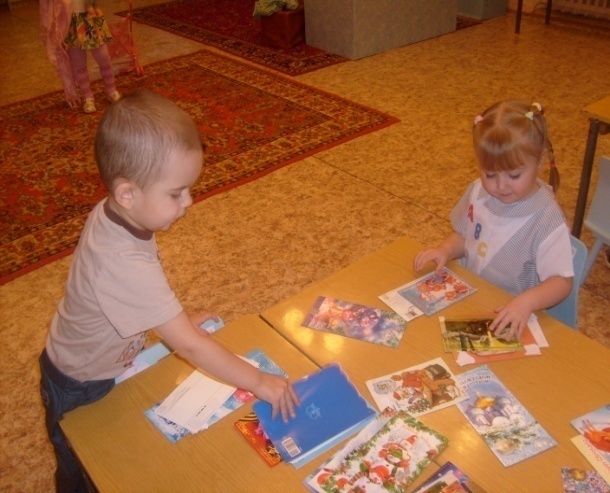 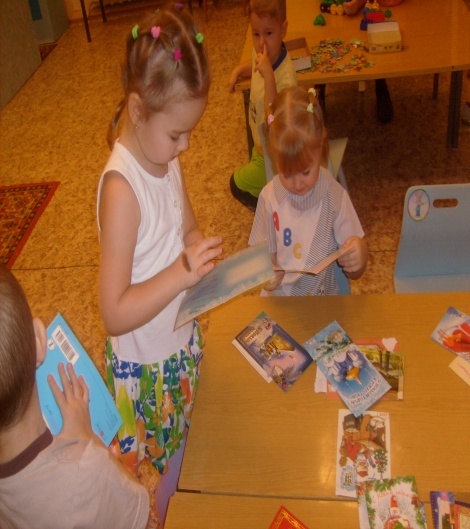 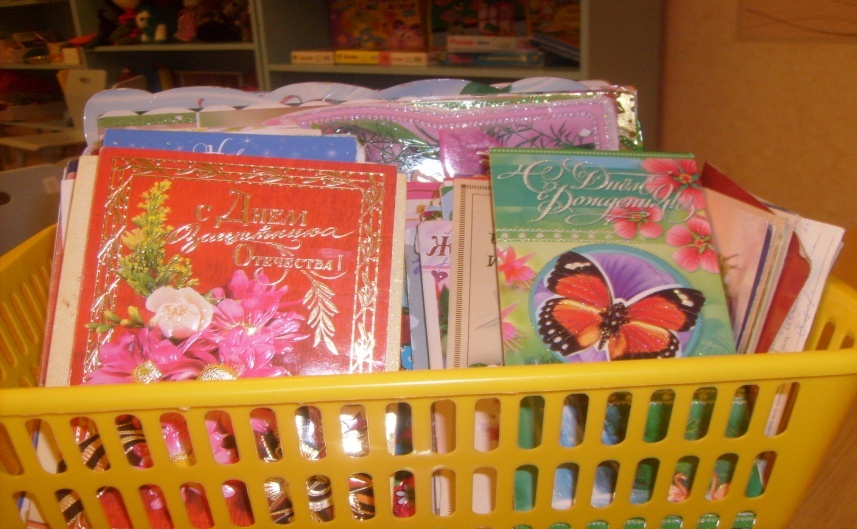 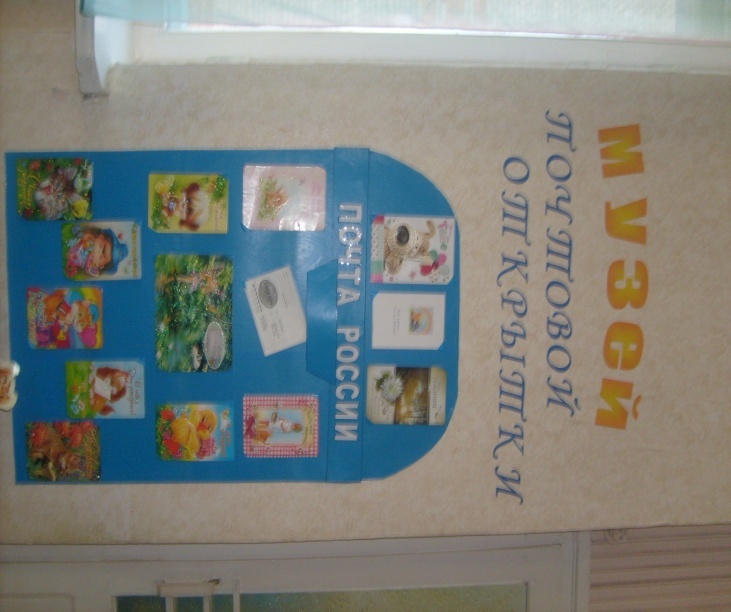 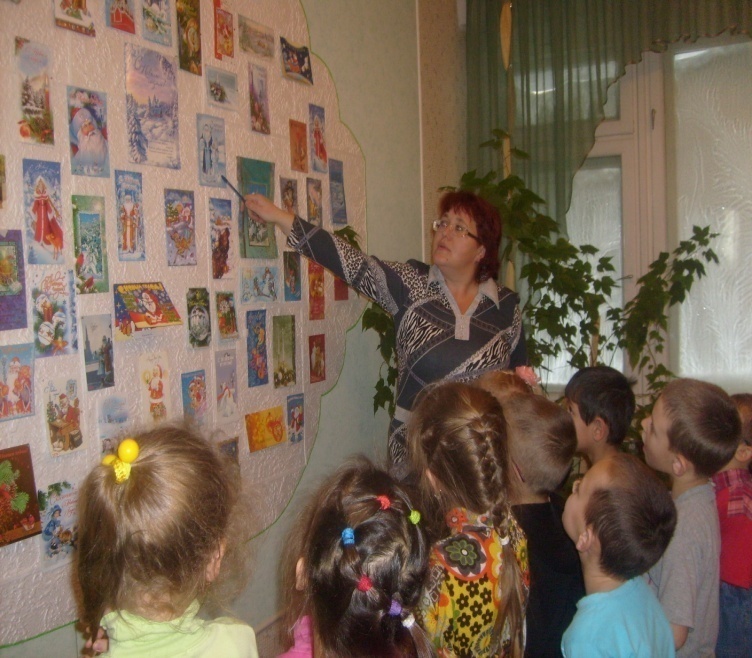 